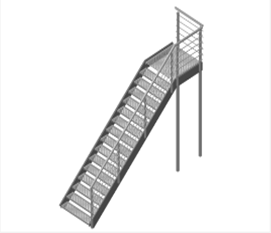 Kovové schodisko s montážov postavené pozdĺž steny v garáži:Výška schodiska 780 mmŠírka schodiska cca 600 mmDĺžka podesty cca 1000 mmZabradlie : jednostranné + čelo iba okolo podesty